OPIS PRZEDMIOTU ZAMÓWIENIAERGONOMICZNY FOTEL BIUROWY- 80 szt.regulacja wysokości (pneumatyczny teleskop)odchylanie oparcia do tyłu z możliwością blokadyregulacja siły oporu odchylaniawygodne, podnoszone podłokietnikiregulowany zagłówekpodparcie lędźwiowego odcinka kręgosłupaoparcie wykonane z wysokojakościowej siatki z ultramikrowłókiensiedzisko wykonane z tkaniny odpornej na zabrudzenia i ścieraniekauczukowe kółkaobciążenie do 150 kg.Wymiary:- szerokość minimalna: 65 cm
- głębokość minimalna: 62 cm
- wysokość minimalna: 122 cm
- szerokość siedziska minimalna: 52 cm
- głębokość siedziska minimalna: 50 cm
- wysokość siedziska: 48 - 57 cmZdjęcie poglądowe::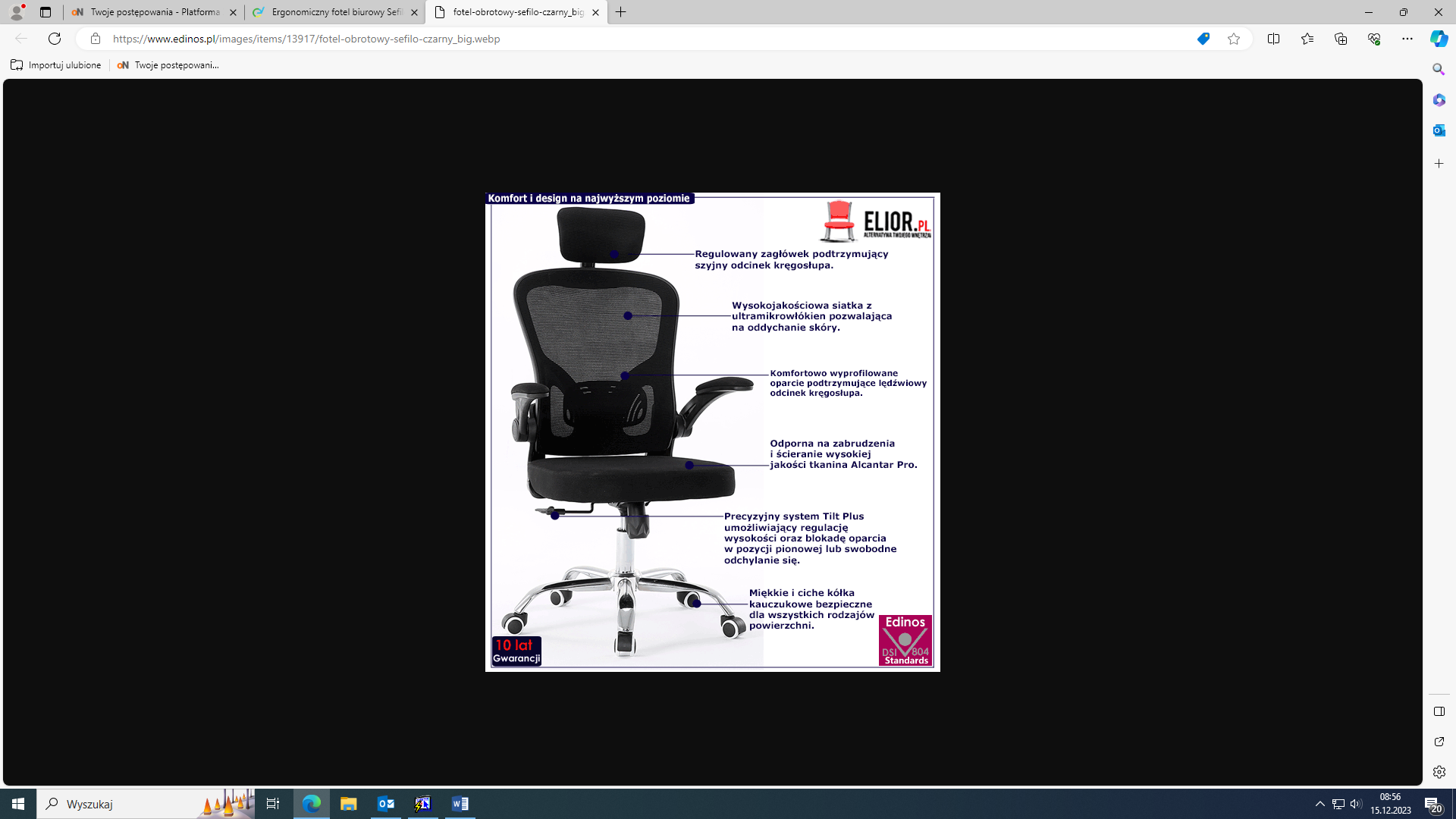 